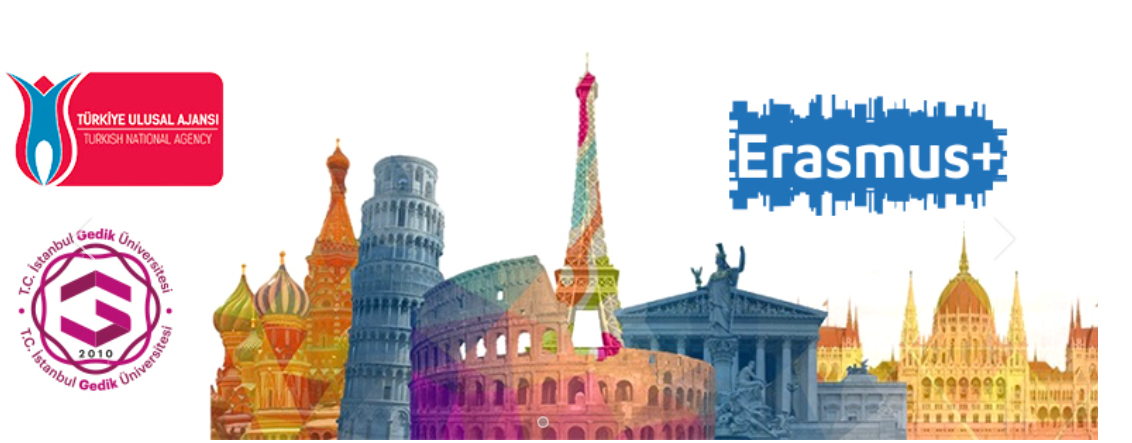 ERASMUS PERSONEL EĞİTİM ALMA HAREKETLİLİĞİ BAŞVURU FORMUBu form Erasmus Personel Hareketliliğine başvuran idari personelimiz içindir.  Başvuru sırasında doldurduğunuz bu başvuru formu, Personel Eğitim Alma Hareketlilik Anlaşması ve İngilizce CV’nizi Erasmus Kurum Koordinatörümüzün mail adresine –gulsah.kesentas@gedik.edu.tr – başvuru tarih aralığında birlikte gönderilmelidir.AlanlarAçıklamalarAd – SoyadTC Kimlik NumarasıDoğum tarihi ve YeriFakülte/Enstitü/Yüksekokul/ Meslek YüksekokuluBölüm/ProgramAkademik ÜnvanCinsiyet Ders Verilecek Yabancı DilYabancı Dil Yeterliliği Katıldığı Yabancı Dil Sınavı var ise sonuç belgesi fotokopisi Vatandaşlık ise pasaport fotokopisi  Türkiye’de yabancı dilde eğitim veren yükseköğretim kurumundan mezun ise diploma fotokopisi Yurtdışındaki bir yükseköğretim kurumundan mezun ise diploma fotokopisiDaha önce Erasmus Ders Verme Hareketliliğinden Faydalandınız mı?Evet / HayırE – postaTel (Ofis)Gidilecek Anlaşmalı Üniversite (3 Tercih)1)2)3)Görevdeki deneyim yıl sayısıSöz konusu başvuru formumda vermiş olduğum bilgilerin doğruluğunu kabul ederim. Vermiş olduğumu bilgilerden farklı bir bilginin,aksi ispatlandığı takdirde yapmış olduğum başvurunun kabul edilmeyeceği hakkında bilgi sahibiyim.Personel Adı Soyadı:Tarih:İmza:Başvuru formunuz Erasmus Kurum Koordinatörümüz mail adresine(gulsah.kesentas@gedik.edu.tr ) iletildikten ve değerlendirildikten sonra tarih ve imza onayı ile göndermiş olduğunuz mail adresi üzerinden tarafınıza iletilecektir.Onay